OKUL AİLE BİRLİĞİ OLAĞAN GENEL KURUL TOPLANTISI DAVETİ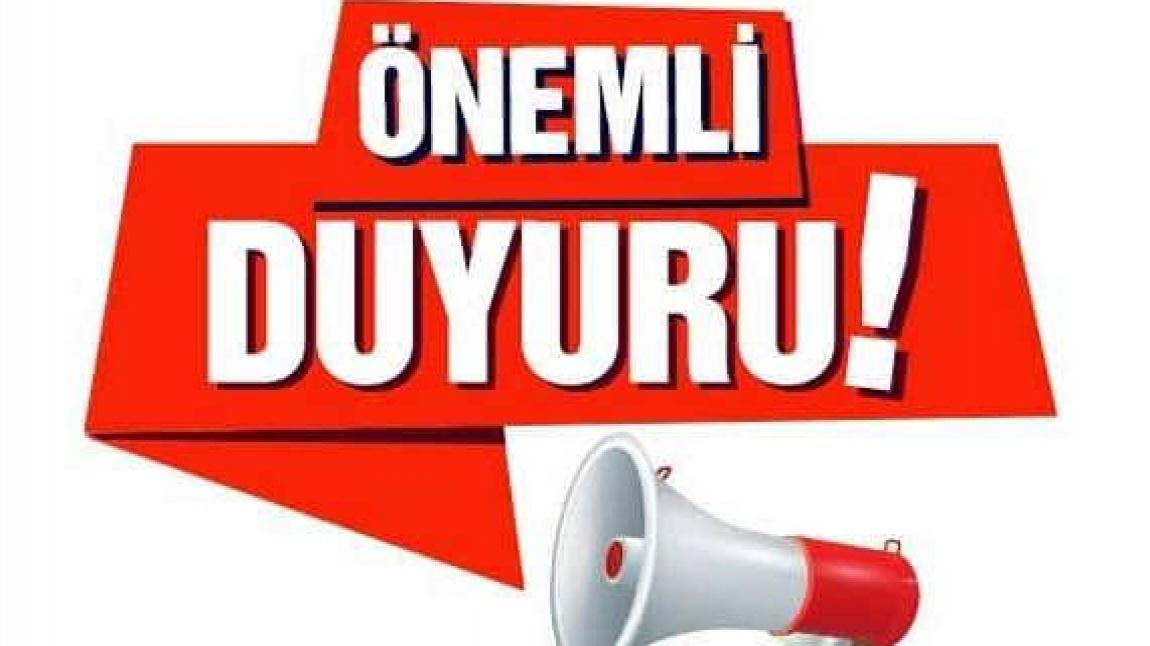 DAVET (OKUL AİLE BİRLİĞİ OLAĞAN GENEL KURUL TOPLANTISI)     Öğretmenlerimizin ve Velilerimizin Dikkatine;   KARGI FEN LİSESİ Okul Aile Birliği 2023-2024 Eğitim-Öğretim Yılı Olağan Genel Kurul Toplantısı, 27 Ekim 2023 Cuma günü 14:30 da okulumuz Pansiyonunda Yemekhanede gerçekleştirilecektir. Gündem maddelerinin görüşüleceği ve Okul Aile Birliği Yönetim Kurulu’nun seçileceği bu önemli toplantıya katılmanızı, isteklilerin aday ekibini (Yönetim kurulu için 5 asil, 5 yedek) oluşturarak seçime katılmasını önemle rica eder, saygılarımızı sunarız.                                                                                                                    Ali ONAR                                                                                                                      OAB Yönetim Okul Aile Birliği Başkanı                                                                                                 20.10.2023